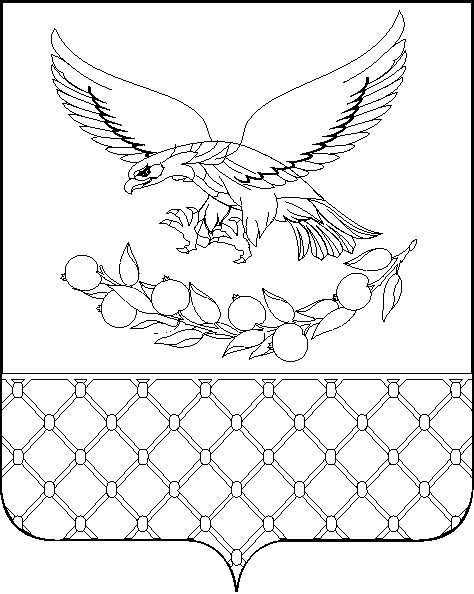 АДМИНИСТРАЦИЯ КОРЖЕВСКОГО СЕЛЬСКОГО ПОСЕЛЕНИЯСЛАВЯНСКОГО РАЙОНАПОСТАНОВЛЕНИЕот  10.01.2022                                                                                          № 4х. КоржевскийО возможности заключения концессионного соглашения в отношении объектов водоснабжения и водоотведения, расположенных на территории Коржевского сельского поселения Славянского района Краснодарского краяВ соответствии с Гражданским кодексом Российской Федерации, федеральными законами от 06.10.2003 № 131-ФЗ «Об общих принципах организации местного самоуправления в Российской Федерации», от 21.07.2005 № 115-ФЗ «О концессионных соглашениях», «О водоснабжении и водоотведении» от 07.12.2011 № 416-ФЗ, Приказа № 67 от 10.02.2010 года ФАС РФ «О порядке проведения конкурсов или аукционов на право заключения договоров аренды, договоров безвозмездного пользования, договоров доверительного управления имуществом, иных договоров, предусматривающих переход прав в отношении государственного или муниципального имущества, и перечне видов имущества, в отношении которого заключение указанных договоров может осуществляться путем проведения торгов в форме конкурса», протоколом проведения процедуры заключения концессионного соглашения № 1 от 10.01.2022 г., п о с т а н о в л я ю:1. Считать возможным заключение соглашения в отношении объектов водоснабжения, расположенных на территории Коржевского сельского поселения Славянского района Краснодарского края, находящихся в муниципальной собственности на представленных в предложении общества с ограниченной ответственностью «Жилищно-коммунальные услуги» ИНН 2349025610, КПП 234901001, ОГРН 1052327427756, юридический адрес: 353591, Краснодарский край, Славянский район, станица Анастасиевская, ПМК-5, д. 34, корп. 1, о заключении концессионного соглашения на условиях согласно приложению.2. Разместить (Зеленцова, Фролент) настоящее постановление на официальном сайте администрации Коржевского сельского поселения Славянского района в информационно-телекоммуникационной сети «Интернет», на сайте https://torgi.gov.ru разместить предложения ООО «Жилкомуслуги» о заключении концессионного соглашения в целях принятия заявки о готовности к участию в конкурсе на заключение концессионного соглашения на условиях, предусмотренных в предложении о заключении концессионного соглашения, от иных лиц, отвечающих требованиям, предъявляемым к лицу, выступающему с инициативой заключения концессионного соглашения.3. Контроль за выполнением настоящего постановления оставляю за собой.4. Настоящее постановление вступает в силу со дня его подписания.Глава Коржевского сельского поселения                                          Л.Н.ТрегубоваПРИЛОЖЕНИЕк постановлению администрации Коржевского сельского поселения Славянского районаот 10.01.2022 г. № 4ПЕРЕЧЕНЬ объектов концессионного соглашения, расположенных на территории Коржевского сельского поселения Славянского районаГлавный бухгалтер                                                                               Л.Я.Косяк№ п/пНаименование имуществаИнвентарный номерБалансовая стоимостьМестонахождение имущества123451Водопровод Е-9,6 км. Е-1,4 км.11010300082719968,66хут. Коржевский,хут. Шапарской2Водопровод Е-17,9 км11010300094246676,10хут. Коржевский,хут. Шапарской3Канализационная сеть Е-5км11010300341620680,40хут. Коржевский,хут. Шапарской4Наружные водопроводные сети КОРЗ1101030011524252,88хут. Коржевский,хут. Шапарской5Артскважина № 456 Д1101030037356400хут. Коржевский,хут. Шапарской6Артскважина № 58244(674Д) с водопроводной башней1101030036172257,84хут. Коржевский,хут. Шапарской7Артскважина № 78831 с в/н башней1101030035172257,84хут. Шапарской8Артскважина № 301331101030038132042,96хут. Шапарской9Водонапорная башня к скважине № 301331101030004156268,44хут. Шапарской10Здание КНС-11101020009170343хут. Коржевский11Здание КНС-21101020008170344хут. Коржевский12Здание КНС-31101020007786940,92хут. Коржевский13Здание КНС -41101020006170344,62хут. Коржевский14Канализационная станция КОРЗ110102000570743,78хут. Коржевский15Сооружения очистные канализационные11010300391669850,64хут. Коржевский16Контора ЖКХ 1/21101020004151114,14хут. Коржевский17Водопроводная башня к артскважине № 456Д1101030005513511,39хут. Коржевский18Компрессор ВФ-23-6,5110104200125327хут. Коржевский19Насос погружной ЭЦВ 8-25-100 210106071150480хут. Коржевский20Насос погружной ЭЦВ 8-25-100 210106064748007,26хут. Коржевский21Станция СУЗ-40210106064914961,66хут. Коржевский22Насосный агрегат фекальный СМ 100-65-200/4210106064869460,56хут. Коржевский23Расходомер-счетчик210106074162281хут. Коржевский24Воздуходувка 2АФ51Э52Щ094930хут. КоржевскийИТОГО14 269 445,09